Name:________________________________________________________       	 Period:_________ Introduction: After learning (Adobe Photoshop Lessons) skills, creating and altering graphics using Photoshop, you will apply your previous knowledge to complete one of the project options below.  Please Note: some research is required to ensure optimal results are achieved!Step One: Choose a Project Design Challenge Below (Circle One)	Option A: Zombie Self PortraitUsing the Green Screen, you will take a photo of yourself Begin Researching Zombie or other creature-like Photoshop tutorials.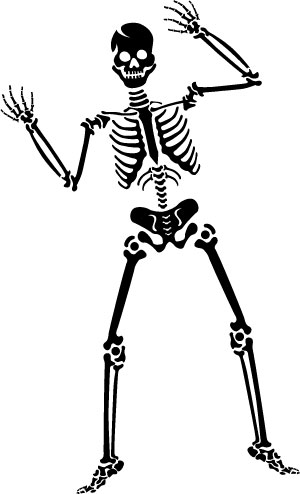 Design a background to match your self-zombie portraitOption B: Creepy PlacesCreate a computer graphic of a creepy place or placesUtilize Photoshop filters and styles to enhance the creepinessDownload fonts and utilize type effects in your workOption C: Halloween Postcard/AdvertisementCreate a postcard or advertisement for a Halloween functionHayrides, house party, ghost walk, upcoming evenUtilize text, filters, and styles to enhance your workOption D: Halloween Movie Trailer PosterUsing online high quality graphics to create a movie trailer posterUtilize text, filters, and styles to enhance your workStep Two: Creating a New Project Folder Make a new folder in your Graphics P4 folder Remember to right click or Control /Left click to createLabel this folder Halloween Step Three: Sketch Three Possible Ideas for your Project Step Four: Browse the Web for Photoshop Special EffectsSearch (by using Google) Photoshop special effect tutorialsBookmark Useful tutorials and refer back for future use.Step Five: Search and Import GraphicsTake digital photos using the green screen and digital cameraImport the images you took into your project folderSearch the Internet for HIGH RESOLUTION photos that you may want to use in your final project.Label each photo and organize into your project folder.-------------------------------------------------- STOP & SHOW YOUR INSTRUCTOR ---------------------------------------------- Step Six: Setup a new Adobe Photoshop documentStart Adobe Photoshop and set up a new documentDocument Properties8.5 x 11 inches (width and height dimensions will vary on portrait vs landscape)300 ResolutionRGB Color ModeSave your newly created Adobe Photoshop document in you project folder as: _ _ (first & last initial) Halloween.PSDImport your images into PhotoshopLabel your image layersStylize your text Made sure the overall poster/card/place/pic is visually appealing using the Principles & Elements of Design.-------------------------------------------------- STOP & SHOW YOUR INSTRUCTOR ----------------------------------------------Step Seven: Flatten, Save and Print your Completed PosterFinalize any last minute changes by SavingChoose File → Save As and save a copy of your poster as _ _ (first & last initial) Halloween.JPEG Choose Layer → Flatten Image to merge all layers together and reduce file size.Choose Image → Color Mode→ CMYKCMYK is our color mode specifically for printingChoose File → Print-select the 5550 color printerMake sure you select the proper page layout option--------------------------------------------------------------------- GRADING-------------------------------------------------------------------File Folder Structure		0	1	2	3	4	5			      _____/5Did you save and label your files correctly?Do you have all images and working Photoshop files in your project folder?Photoshop Technical		0	2	4	6	8	10			      _____/10Did you label all layers?Is your image correct size, resolution, and color mode?Did you flatten and convert to CMYK?Creativity	0	2	4	6	8	10	12	14	16	18	20   _____/20	Does your poster utilize the Principles & Elements of Design?Did you effectively use a variety of Photoshop tools in your graphic?Is it evident you researched online tutorials in your final graphic design?       	           TOTAL: _____/35 x 2  =  _____/70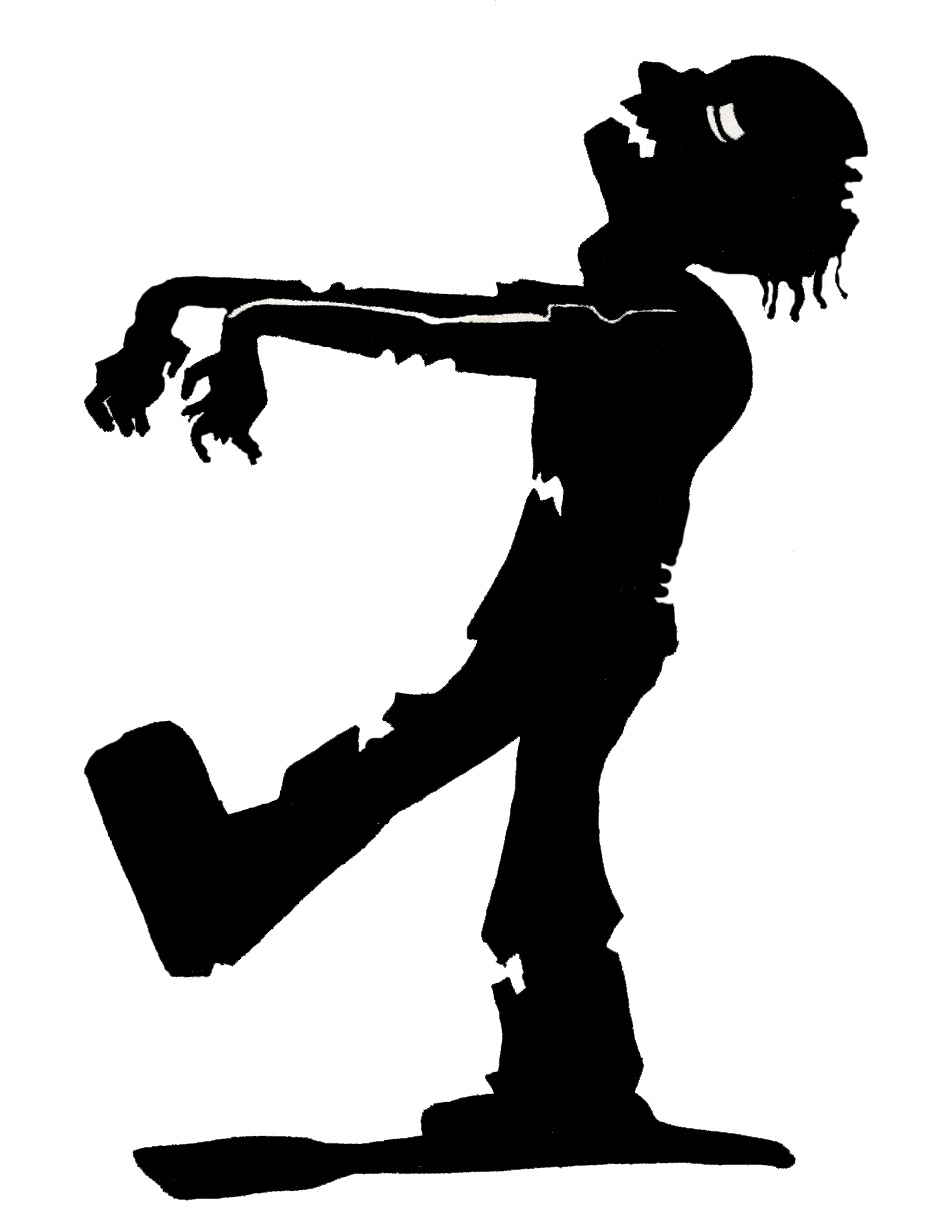 